F26 – Anmeldung für die 1. KlasseInteressenserhebungSehr geehrte Erziehungsberechtigte! Liebe Eltern! Wir führen an der F26 diese Klassentypen: WICHTIG: Füllen Sie den Fragebogen (Blatt 2) – gemeinsam mit Ihrem Kind – bereits zu Hause aus. Kreuzen Sie jene Punkte an, die zutreffen. Bringen Sie bitte diesen Ausdruck zum Aufnahmegespräch mit! Sollten Sie den Fragebogen nicht ausdrucken können, machen Sie sich bitte ein Foto mit den Antworten Ihres Kindes! Auswertung Wir empfehlen eine Voranmeldung für jenen Klassentyp / jene Klassentypen, bei denen mindestens vier der gestellten Fragen angekreuzt sind. Treffen Sie bitte eine Erstwahl (1. Spalte) und eine Zweitwahl (2. Spalte). Einen Ihrer beiden Wünsche können wir sicher erfüllen.Meine Tochter * Mein Sohn möchte mit     _________________________________________________________
in eine Klasse gehen. 			Dieser Wunsch ist wichtiger als der Klassentyp:	*  ja	     *  neinName des Kindes: ____________________________________________	*  weiblich  /  *  männlich InteressenserhebungKlasse mit freier Wahl aus den unverbindlichen ÜbungenDen Nachmittag verbringe ich gerne mit Spielen, Lesen oder meinen Hobbys. Ich brauche viel Zeit für meine Hausübungen und um für die Schule lernen zu können. Ich genieße es, Ruhe und Zeit für mich selbst zu haben. Ich verbringe die Zeit am Nachmittag gerne mit meiner Familie oder meinen Freund/innen. Ich trainiere mehrmals in der Woche in einem Verein. Dafür brauche ich meine Freizeit. Ich möchte unterschiedliche Unverbindliche Übungen (z. B. Chor, Fit und Fun, Volleyball, Schulorchester) an der Schule besuchen. Ich kann noch nicht so gut einschätzen, wie viel ich im Gymnasium lernen muss. Ich möchte deshalb lieber keine zusätzlichen Unterrichtsstunden. SprachenkarussellIch lerne gerne neue Wörter in anderen Sprachen, z.B. von Freunden oder im Urlaub und koste gerne Essen aus verschiedenen Ländern.Ich finde es schön, wenn in meiner Familie und in meinem Freundeskreis mehrere Sprachen gesprochen werden.Ich singe gerne, bin neugierig auf neue Sprachklänge und fremdsprachige Lieder.Ich gehe gerne auf Lehrausgänge und finde es aufregend, neue Orte zu entdecken.Ich finde es spannend, wie viele Sprachen und Schriften es auf der Welt gibt! Ich möchte mehr über ihre Sprecher*innen erfahren.Ich arbeite gerne mit Handy und Laptop und mag es, Fotos und kurze Filme darauf zu machen.Ich habe genug Zeit, um zusätzlich zwei Stunden pro Woche am Nachmittag in der Schule zu verbringen.  X-ploreIch liebe es, eigene Ideen auszuprobieren und weiterzuentwickeln.Ich habe viele verschiedene Interessen und möchte die Welt erforschen und verstehen. Es macht mir Spaß, Neues zu gestalten, zu zeichnen, zu erfinden, zu bauen und mit meinen Händen zu arbeiten. Ich habe Freude an Bewegung, Sport und Tanz. Ich präsentiere auch gerne vor anderen. Ich finde Versuche faszinierend und habe Freude daran, selbst zu experimentieren. Ich bewege mich gerne in der Natur und entdecke gerne Neues im Museum, Theater oder Konzert. Ich mag es mit anderen zusammenzuarbeiten und diskutiere gerne.Ich habe genug Zeit, um zusätzlich zwei Stunden pro Woche am Nachmittag in der Schule zu verbringen.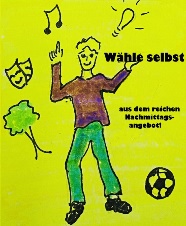 Klasse mit freier Wahl aus den Unverbindlichen Übungen: Der Unterricht findet im 1. Schuljahr nur am Vormittag statt. Eine Ergänzung durch Unverbindliche Übungen am Nachmittag ist möglich.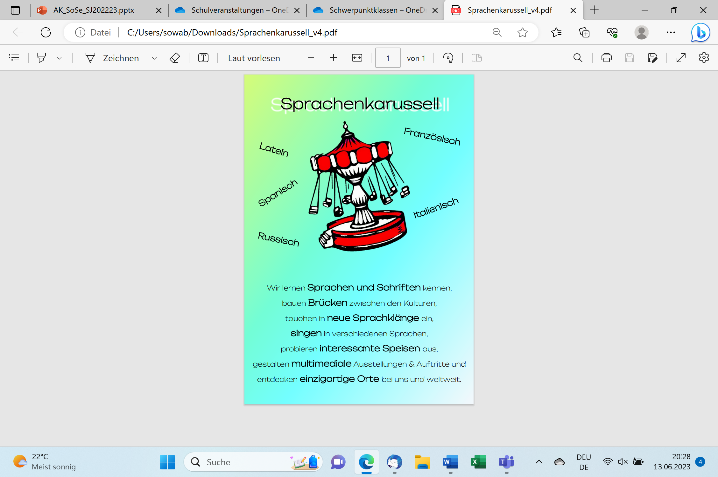 Sprachenkarussell: Projektbezogener Unterricht über Sprachen: die fünf an unserer Schule unterrichteten Fremdsprachen (Latein, Französisch, Italienisch, Spanisch und Russisch) sowie auch die Familiensprachen der Schüler*innen werden auf spielerische Art kennengelernt. Verpflichtende Teilnahme an der Unverbindlichen Übung „Sprachenkarussell“ jede Woche, zwei Unterrichtseinheiten am Nachmittag. Die Allgemeinbildung im Bereich Sprache und Kultur steht im Vordergrund.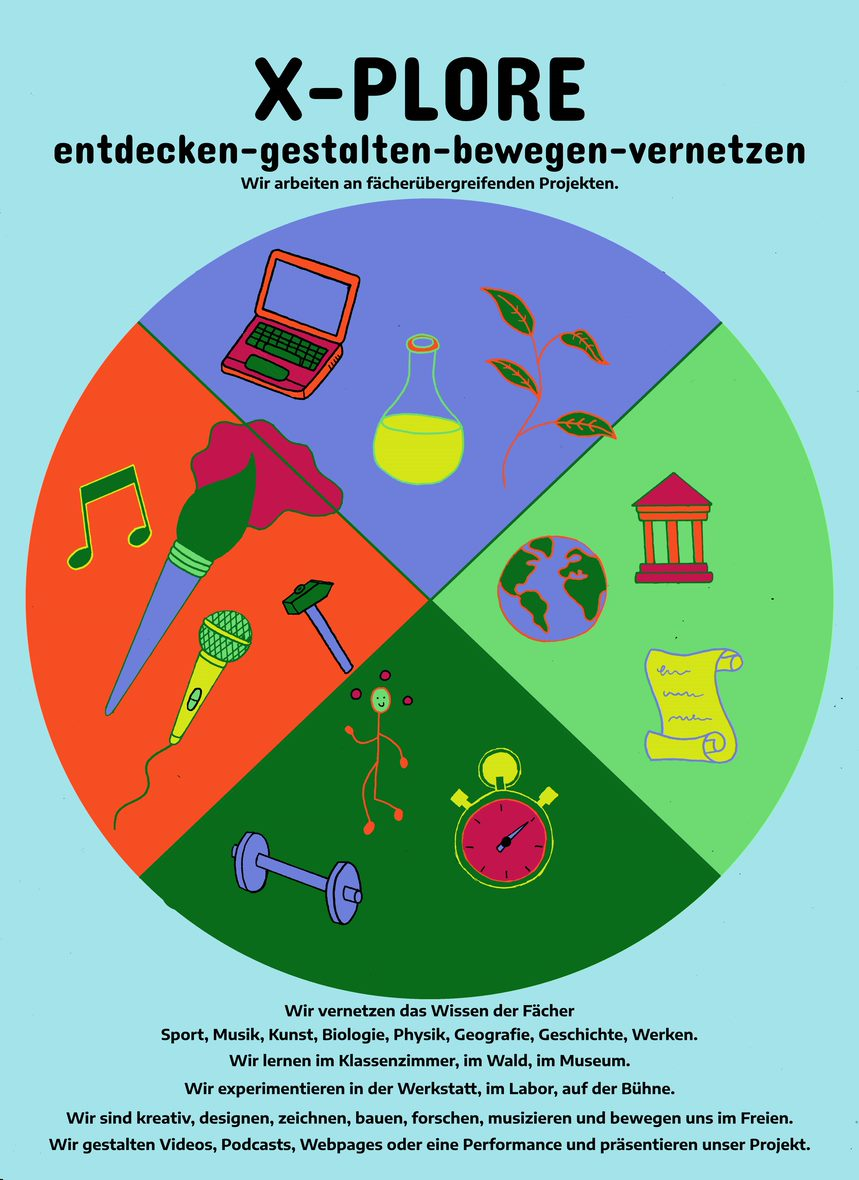 X-plore: Fächerübergreifender, projektbezogener Unterricht im Teamteaching. Die Schüler*innen realisieren unter der Begleitung von Lehrer*innen unterschiedlicher Fächer ein Projekt pro Lernjahr (Sport, Kunst und Gestaltung, Geografie, Biologie, Technik und Design, Geschichte, Musik, Physik). Verpflichtende Teilnahme an der Unverbindlichen Übung “X-plore” jede Woche, zwei Unterrichtseinheiten am Nachmittag.Wahl 1Wahl 2Klassentyp**Klasse mit freier Wahl aus den unverbindlichen Übungen **Sprachenkarussell **X-plore DatumUnterschrift des*der Erziehungsberechtigten